Celá čísla – násobeníNásobit dvě kladná čísla již umíme, jak to ale bude s násobením kladných a záporných čísel?Př.	Vypočítej součin . Nejdříve budeme uvažovat, jaký by byl výsledek příkladu . Víme, že součet dvou opačných čísel je roven nule, proto můžeme příklad zapsat: 
Součinem libovolného čísla a nuly je 0, proto platí:A tedy:	  		        Vlevo můžeme využít distributivní zákon a roznásobit závorku. Platí:Součin  umíme vypočítat:Aby součet čísla 8 a součinu čísel 4 a -2 byl roven nule, musí být součin  číslo opačné k číslu 8. Platí tedy:Vynásobením kladného a záporného čísla obdržíme číslo záporné.Úkol: 	Vyzkoušej podobnou úvahu i pro součin dvou záporných čísel. Vypočítej součin . Začni úvahou nad tím, jaký by byl výsledek příkladu Vynásobením dvou záporných čísel obdržíme číslo …………………………………Pro násobení celých čísel můžeme využít tabulku se znaménkovými pravidly: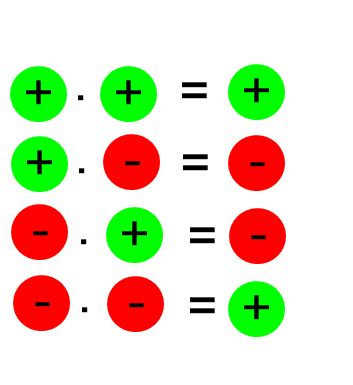 Cvičení:1. Doplň do příkladů znaménko + nebo -:a) 		b) c) 		d) 2. Vynásob dvojice čísel:a) 				b) c) 				d) 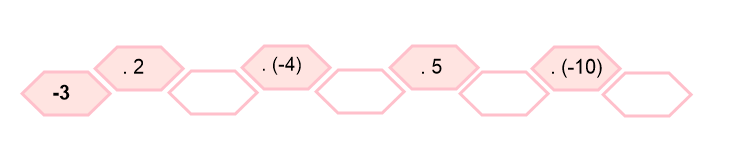 3. Spočítej číselný řetěz:4. Doplň vhodná čísla tak, aby platila rovnost:a) 			b) c) 			d) 5. 	Vyřeš násobící pyramidu: (dvě čísla vedle sebe vynásob a výsledek zapiš do pole nad těmito čísly)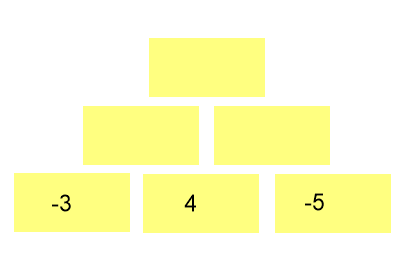 